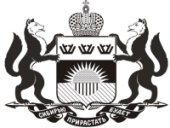 Департамент образования и науки Тюменской областиГосударственное автономное профессиональное образовательное учреждение Тюменской области «Тобольский многопрофильный техникум»Локальный акт № 33ПОЛОЖЕНИЕо цикловой комиссии ГАПОУ ТО «Тобольский многопрофильный техникум»г. Тобольск ПОЛОЖЕНИЕ о цикловой комиссии ГАПОУ ТО «Тобольский многопрофильный техникум»1. Общие положения 1.1 Цикловая комиссия (далее – ЦК) является объединением педагогических работников государственного автономного профессионального образовательного учреждения Тюменской области «Тобольский многопрофильный техникум» (далее – техникум). 1.2. ЦК – объединение преподавателей нескольких учебных дисциплин, профессиональных модулей, междисциплинарных курсов. 1.3 ЦК создаются в целях: учебно-программного и учебно-методического обеспечения освоения учебных дисциплин и профессиональных модулей по специальностям/ профессиям; разработки единых требований и подходов к формированию общих и профессиональных компетенций обучающихся; оказания методической помощи преподавателям в реализации ФГОС СПО в части государственных требований к результатам освоения основных профессиональных образовательных программ; повышения профессионального уровня педагогических работников; реализации инновационных педагогических и информационных технологий, направленных на улучшение качества подготовки специалистов; обеспечения конкурентоспособности выпускников техникума. 1.4. ЦК строит свою работу на принципах научности, гласности, с учетом интересов членов педагогического и студенческого коллективов. Она вправе разрабатывать и проводить в жизнь мероприятия по основным направлениям своей деятельности. 1.5. ЦК в своей работе руководствуются: Федеральным законом от 29 декабря 2012 года № 273-ФЗ «Об образовании в Российской Федерации»; федеральными государственными образовательными стандартами среднего профессионального образования – (далее – ФГОС СПО); Уставом техникума; примерной и рабочей учебно-программной документацией по специальностям и профессиям, реализуемым в техникуме; локальными актами техникума.2. Состав и порядок работы ЦК 2.1. ЦК организуется в составе не менее 5 человек из числа штатных преподавателей и мастеров производственного обучения, совместителей, представителей работодателя. 2.2. Перечень и состав ЦК утверждается на учебный год приказом директора техникума. 2.3. Непосредственное руководство ЦК осуществляет председатель ЦК, назначаемый приказом директора из числа наиболее опытных преподавателей, объединенных в данной ЦК. За руководство работой ЦК председателю ЦК производится оплата в установленном порядке. 2.4. Председатель ЦК является членом методического совета образовательной организации. 2.5. Общее руководство работой ЦК осуществляет руководитель учебно-методического отдела техникума (далее – руководитель УМО). Сопровождение работы ЦК осуществляется методистом по месту осуществления деятельности комиссии2.6. Работа ЦК проводится по плану, утвержденному руководителем УМО на каждый учебный год. 2.7. Содержание работы ЦК определяется с учетом конкретных задач, стоящих перед образовательной организацией. 2.8. Заседания ЦК проводятся не реже одного раза в 2 месяца. 2.9. Заседания ЦК оформляются протоколом, подписываемым председателем ЦК. В каждом протоколе указывается его номер, дата заседания, количество присутствующих, повестка заседания, краткая запись выступлений и принятое решение по рассматриваемому вопросу. В случае необходимости заседание может быть организовано с применением дистанционных технологий (посредством видеоконференцсвязи). 2.10. Решения ЦК принимаются простым большинством голосов и вступают в силу после принятия решения и являются обязательными для всех членов ЦК. В случае проведения заседания посредством дистанционных технологий решение принимается по результатам виртуального голосования (чат, опрос или другие формы виртуального голосования), результат которого фиксируется в протоколе. 2.11. Совместные заседания ЦК оговариваются в планах работы ЦК и оформляются совместным протоколом. 2.12. При ЦК могут создаваться комиссии и рабочие группы для реализации учебно-методической работы образовательной организации.3. Основные направления деятельности ЦК 3.1. К основным направлениям деятельности ЦК относятся: 3.1.1. Учебно-методическое обеспечение учебных дисциплин и профессиональных модулей основных образовательных программ, реализуемых техникумом: разработка и актуализация рабочих программ учебных дисциплин, профессиональных модулей, учебной и производственной (по профилю специальности и преддипломной) практики, отвечающих требованиям ФГОС СПО с учетом требований работодателей; разработка тематики и содержания лабораторных и практических занятий, видов работ на практике; разработка тематики и содержания курсового проектирования и дипломных работ; разработка содержания учебного материала для самостоятельного изучения обучающимися; разработка методических пособий, указаний и рекомендаций по изучению отдельных тем и разделов дисциплин, выполнению практических и лабораторных работ, самостоятельной работы обучающихся, курсовых проектов, дипломных работ; календарно-тематическое планирование и др. 3.1.2. Обеспечение технологии обучения, выбор средств и методов обучения, инновационных педагогических технологий; 3.1.3. Обеспечение организации самостоятельной работы студентов; 3.1.4. Обеспечение проведения всех видов аттестации обучающихся: промежуточной аттестации обучающихся (разработка комплектов контрольно-оценочных средств, контрольно-измерительных материалов по учебным дисциплинам и профессиональным модулям); государственной итоговой аттестации выпускников (определение формы и условий проведения аттестации, разработка фонда оценочных средств, программы итоговой государственной аттестации, требований к выпускным квалификационным работам, критериев оценки компетенций выпускников на аттестационных испытаниях).3.1.5. Совершенствование методического и профессионального мастерства преподавателей: диагностика, анализ и планирование непрерывного роста профессиональных компетенций педагогов цикла; оказание методической помощи начинающим преподавателям; изучение, обобщение и внедрение в образовательный процесс новых педагогических технологий, средств и методов обучения и воспитания, подготовка, проведение и обсуждение открытых уроков; рассмотрение творческих отчетов преподавателей ЦК; представление материалов к аттестации педагогов и внесение предложений по аттестации преподавателей, входящих в состав ЦК. 3.1.7. Руководство научной, проектной, творческой работой обучающихся, организация подготовки обучающихся к конкурсам и олимпиадам профессионального мастерства; 3.1.8. Рассмотрение и рецензирование учебных программ, учебников, учебных и методических пособий, плакатов, видеофильмов, презентаций, онлайн курсов и их частей, других средств обучения; 3.1.9. Выработка единых требований к содержанию работы учебных кабинетов учебных дисциплин, лабораторий и мастерских, 3.1.10. Организация мониторинга качества преподавания: посещение и анализ учебных занятий; мониторинг оснащения кабинетов, лабораторий, мастерских учебно-методическими материалами, техническими средствами обучения, обеспечивающими выполнение требований ФГОС СПО, индивидуальный и дифференцированный подход в обучении; анализ результатов административного контроля, промежуточной и итоговой аттестации; анализ результатов конкурсного движения обучающихся;анализ работы по взаимодействию с работодателями и социальными партнерами.3.1.11. Рассмотрение и утверждение ежегодных планов работы ЦК, индивидуальных планов работы преподавателей, планов корректирующих мероприятий по итогам контрольной деятельности; 3.1.12. Участие в проведении маркетинга образовательных услуг, выработка рекомендаций и предложений по развитию внебюджетной деятельности техникума; 3.1.13. Обсуждение и выработка рекомендаций по распределению педагогической нагрузки членов ЦК. 4. Права и обязанности членов ЦК 4.1. Преподаватель, входящий в состав ЦК, имеет право: - выступать с педагогической инициативой; - самостоятельно определять педагогически обоснованные формы проведения учебных занятий, средства и методы обучения и воспитания; - использовать инновационные методики преподавания; - вносить предложения по распределению педагогической нагрузки членов своей ЦК. 4.2. Преподаватели, члены ЦК обязаны: посещать заседания ЦК; принимать активное участие в работе ЦК; вносить предложения по совершенствованию организации образовательного процесса; выполнять принятые ЦК решения и поручения председателя. 5. Права и обязанности председателя ЦК 5.1. Председатель ЦК имеет право: вносить предложения перед администрацией о поощрении и взыскании членов ЦК; посещать и анализировать занятия членов ЦК и других членов педагогического коллектива. 5.2. На председателя ЦК возлагаются следующие обязанности: планировать, организовывать и непосредственно руководить работой ЦК; рассматривать календарно-тематические планы преподавателей;организовывать и руководить работой по учебно-программному и учебно- методическому обеспечению учебных дисциплин и профессиональных модулей; организовывать и руководить работой по разработке рабочих программ учебных дисциплин и профессиональных модулей, преддипломной практики, отвечающих требованиям ФГОС; организовывать и руководить работой по разработке материалов для проведения промежуточной и итоговой государственной аттестации обучающихся; организовывать контроль качества проводимых занятий; руководить подготовкой и обсуждением открытых учебных занятий и внеклассных мероприятий; организовывать взаимопосещения занятий преподавателями; изучать, обобщать и распространять опыт работы членов ЦК; контролировать состояние основных показателей учебного процесса и обеспечивать их положительную динамику; организовывать систематические проверки выполнения ранее принятых решений ЦК, методического и педагогического советов; вести учет и представлять отчеты о работе ЦК. 6. Документация ЦК 6.1. Планирование работы ЦК осуществляется на принципах обоснованности целей и задач, системности, научности, непрерывности, сбалансированности плана и директивности (план вступает в силу после утверждения). 6.2. План работы ЦК на текущий учебный год формируется с учетом: единого плана работы техникума (по направлениям); плана работы педагогического совета; анализа результатов промежуточной и итоговой государственной аттестации обучающихся в предыдущем учебном году; ведущей методической темы образовательной организации, а также задачами, которые решает данная комиссия; приоритетных направлений экспериментальной работы; индивидуальных планов преподавателей, входящих в состав ЦК. 6.3. Каждая ЦК ведёт документацию на текущий учебный год согласно номенклатуре дел техникума: план работы; контрольные экземпляры всей действующей учебно-методической документации, входящей в круг деятельности комиссии; протоколы заседаний, решения, отчеты и другие документы, отражающие деятельность комиссии. 6.4. Необходимость ведения иной документации определяется комиссией самостоятельно. 7. Контроль деятельности ЦК 7.1. Организация контроля осуществляется с целью повышения эффективности деятельности ЦК, направленной на повышение качества образовательного процесса. 7.2. К основным показателям оценки деятельности ЦК относятся: система формирования состава ЦК; рабочая документация ЦК; учебно-методическое обеспечение образовательного процесса; материально-техническое обеспечение образовательного процесса; качество подготовки специалистов; информационное обеспечение учебного процесса; система работы ЦК по изучению, обобщению и распространению опыта работы лучших педагогических работников; повышение квалификации педагогических работников. 7.3. Контроль осуществляется посредством: посещения текущих и открытых учебных занятий, мастер-классов, предметных недель и других мероприятий, организованных в рамках деятельности ЦК; проверок результатов всех видов контроля и материалов для их организации и проведения, в том числе государственной итоговой аттестации; изучения планирующей, отчетной, учебно-программной и методической, разработанной членами ЦК. Рассмотрено:на заседании педагогического совета «31» мая 2023 года Протокол № 16 Утверждено:приказом директора ГАПОУ ТО «Тобольский многопрофильный техникум»«02» июня 2023 года № 52/1